「家家護護 安心照顧」募款計劃捐款授權書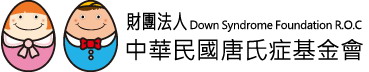 唐氏症基金會積極推動「多元照顧服務計畫」，是為了讓逐漸老化的唐寶寶和心智障礙孩子能夠有個可以安身立命、老有所终的生活場域。提供身體及生活照顧、預防及延緩失能或失智稳度惡化活動、臨托或喘息等服務。  填表日期：   年   月   日個資法聲明：財團法人中華民國唐氏症基金會向您蒐集之個人資料，包含個人姓名、公司名稱、職稱、地址、電話及電子郵件地址等，將僅限使用於本會捐款服務與管理、募款徵信、會務活動等使用，本會遵守個人資料保護法與公益勸募條例之規定，妥善保護您的個人資訊。而您可依法向本會主張個人資料：查詢、閱覽、複製、補充、更正、處理、利用及刪除，請您於上班時間以電話或傳真與本會聯繫。您亦可拒絕提供相關之個人資料，惟可能無法及時享有本會提供之相關活動與獲取各項資訊之權利。 捐款人基本資料捐款人基本資料捐款人基本資料捐款人基本資料捐款人基本資料捐款人基本資料捐款人基本資料姓    名出生：   年    月出生：   年    月出生：   年    月手機     -電    話(0)(H)(H)(H)FAX收據抬頭□同持卡人  □另指定抬頭_____________________________________________身分證字號:__________________（公司行號請寫統一編號 ________________）□同持卡人  □另指定抬頭_____________________________________________身分證字號:__________________（公司行號請寫統一編號 ________________）□同持卡人  □另指定抬頭_____________________________________________身分證字號:__________________（公司行號請寫統一編號 ________________）□同持卡人  □另指定抬頭_____________________________________________身分證字號:__________________（公司行號請寫統一編號 ________________）□同持卡人  □另指定抬頭_____________________________________________身分證字號:__________________（公司行號請寫統一編號 ________________）□同持卡人  □另指定抬頭_____________________________________________身分證字號:__________________（公司行號請寫統一編號 ________________）收據寄發□上傳國稅局 □年度證明(捐款收據於隔年三月寄發)  □不用寄發□上傳國稅局 □年度證明(捐款收據於隔年三月寄發)  □不用寄發□上傳國稅局 □年度證明(捐款收據於隔年三月寄發)  □不用寄發□上傳國稅局 □年度證明(捐款收據於隔年三月寄發)  □不用寄發□上傳國稅局 □年度證明(捐款收據於隔年三月寄發)  □不用寄發□上傳國稅局 □年度證明(捐款收據於隔年三月寄發)  □不用寄發地    址□□□□□
    縣       鄉鎮       村        路
    市       市區       里        街     段    巷    弄    號    樓□□□□□
    縣       鄉鎮       村        路
    市       市區       里        街     段    巷    弄    號    樓□□□□□
    縣       鄉鎮       村        路
    市       市區       里        街     段    巷    弄    號    樓□□□□□
    縣       鄉鎮       村        路
    市       市區       里        街     段    巷    弄    號    樓□□□□□
    縣       鄉鎮       村        路
    市       市區       里        街     段    巷    弄    號    樓□□□□□
    縣       鄉鎮       村        路
    市       市區       里        街     段    巷    弄    號    樓電子信箱                      @                      @                      @                      @                      @                      @選擇捐款方式選擇捐款方式選擇捐款方式選擇捐款方式選擇捐款方式選擇捐款方式選擇捐款方式定期定額捐款□300元/月  □1000元/月  □2000元/月  □其他              元/月※定期捐款於信用卡有效期限內，將定期扣款，遇假日順延。□300元/月  □1000元/月  □2000元/月  □其他              元/月※定期捐款於信用卡有效期限內，將定期扣款，遇假日順延。□300元/月  □1000元/月  □2000元/月  □其他              元/月※定期捐款於信用卡有效期限內，將定期扣款，遇假日順延。□300元/月  □1000元/月  □2000元/月  □其他              元/月※定期捐款於信用卡有效期限內，將定期扣款，遇假日順延。□300元/月  □1000元/月  □2000元/月  □其他              元/月※定期捐款於信用卡有效期限內，將定期扣款，遇假日順延。□300元/月  □1000元/月  □2000元/月  □其他              元/月※定期捐款於信用卡有效期限內，將定期扣款，遇假日順延。單次捐款□5000元 □1000元 □3000元 □10,000元 □其他_________元□5000元 □1000元 □3000元 □10,000元 □其他_________元□5000元 □1000元 □3000元 □10,000元 □其他_________元□5000元 □1000元 □3000元 □10,000元 □其他_________元□5000元 □1000元 □3000元 □10,000元 □其他_________元□5000元 □1000元 □3000元 □10,000元 □其他_________元信用卡捐款資料信用卡捐款資料信用卡捐款資料信用卡捐款資料信用卡捐款資料信用卡捐款資料信用卡捐款資料持卡人姓名發卡銀行信用卡有效期限:         月／西元         年信用卡有效期限:         月／西元         年信用卡有效期限:         月／西元         年信用卡有效期限:         月／西元         年卡    別□VISA  □MASTER  □JCB  □聯合信用卡 □AE□VISA  □MASTER  □JCB  □聯合信用卡 □AE□VISA  □MASTER  □JCB  □聯合信用卡 □AE持卡人簽名（與信用卡簽名相同）_____________________持卡人簽名（與信用卡簽名相同）_____________________持卡人簽名（與信用卡簽名相同）_____________________卡號(共16碼) __________-__________-__________-____________________-__________-__________-____________________-__________-__________-__________持卡人簽名（與信用卡簽名相同）_____________________持卡人簽名（與信用卡簽名相同）_____________________持卡人簽名（與信用卡簽名相同）_____________________其他資料其他資料其他資料其他資料其他資料其他資料其他資料得知訊息來源□基金會官網  □FaceBook唐寶寶粉絲團   □公益平台 □親友 □網路廣告   其他                 □基金會官網  □FaceBook唐寶寶粉絲團   □公益平台 □親友 □網路廣告   其他                 □基金會官網  □FaceBook唐寶寶粉絲團   □公益平台 □親友 □網路廣告   其他                 □基金會官網  □FaceBook唐寶寶粉絲團   □公益平台 □親友 □網路廣告   其他                 □基金會官網  □FaceBook唐寶寶粉絲團   □公益平台 □親友 □網路廣告   其他                 □基金會官網  □FaceBook唐寶寶粉絲團   □公益平台 □親友 □網路廣告   其他                 填妥表格後，請傳真至(02)2707-3537。唐氏症基金會公益小組專線：(02)2707-1519或郵寄至24158新北市三重區光復路一段142號5樓 捐款服務部 收填妥表格後，請傳真至(02)2707-3537。唐氏症基金會公益小組專線：(02)2707-1519或郵寄至24158新北市三重區光復路一段142號5樓 捐款服務部 收填妥表格後，請傳真至(02)2707-3537。唐氏症基金會公益小組專線：(02)2707-1519或郵寄至24158新北市三重區光復路一段142號5樓 捐款服務部 收填妥表格後，請傳真至(02)2707-3537。唐氏症基金會公益小組專線：(02)2707-1519或郵寄至24158新北市三重區光復路一段142號5樓 捐款服務部 收填妥表格後，請傳真至(02)2707-3537。唐氏症基金會公益小組專線：(02)2707-1519或郵寄至24158新北市三重區光復路一段142號5樓 捐款服務部 收填妥表格後，請傳真至(02)2707-3537。唐氏症基金會公益小組專線：(02)2707-1519或郵寄至24158新北市三重區光復路一段142號5樓 捐款服務部 收填妥表格後，請傳真至(02)2707-3537。唐氏症基金會公益小組專線：(02)2707-1519或郵寄至24158新北市三重區光復路一段142號5樓 捐款服務部 收